СОБРАНИЕ ПРЕДСТАВИТЕЛЕЙ СЕЛЬСКОГО ПОСЕЛЕНИЯ                                                КУПИНО  ТРЕТЬЕГО  СОЗЫВАРЕШЕНИЕот «12» января 2018 года                                                             № 105/31 «Об утверждении Плана работы Собрания представителей сельского поселения Купино на 2018 год».           Заслушав и обсудив представленный План работы Собрания представителей сельского поселения Купино на 2018 год,  руководствуясь Регламентом Собрания представителей сельского поселения Купино, Собрание представителей  сельского  поселения Купино                                           Р Е Ш И Л О: 1.       Утвердить План работы Собрания представителей сельского поселения Купино на 2018 год согласно Приложению.2.       Поручить постоянным комиссиям Собрания представителей вносить изменения в план работы Собрания представителей на 2018 год.3.     Настоящее Решение вступает в силу после их официального  опубликования (обнародования).  Председатель Собрания представителейсельского поселения Купино                                                           Е.Ф.ФедороваПриложение к Решению Собрания представителей сельского поселения №105/31 от 12.01.2018г.                            ПЛАН работы Собрания представителей сельского поселения  Купино  на 2018 год1.Нормотворческая деятельность Собрания представителей2. Проекты нормативных правовых актов о внесении изменений в действующие нормативные правовые акты3. Собрания; публичные слушания; семинары; «круглые столы»; пресс-конференции.4. Организация работы Собрания представителей сельского поселения   Купино на 2018год.№ п/пНаименование проекта нормативного правового актаИнициатор проекта нормативного правового актаКомиссия Собрания представителейСроки рассмотренияСроки рассмотренияПримечание№ п/пНаименование проекта нормативного правового актаИнициатор проекта нормативного правового актаКомиссия Собрания представителейПостоянной комиссиейСобранием представителейПримечание1.2345671О ежегодном отчете Главы сельского поселения перед Собранием представителей о результатах деятельности.Глава поселенияКомиссия по бюджетным, финансовым и экономическим вопросам Комиссия по местному самоуправлениюКомиссия по социальным вопросам и связям с общественностью     февраль  февраль2.Об отчёте о деятельности администрации сельского поселения за 2017 годГлава поселенияКомиссия по бюджетным, финансовым и экономическим вопросам Комиссия по местному самоуправлениюКомиссия по социальным вопросам и связям с общественностью    февраль   февраль3Отчёт об исполнении бюджета сельского поселения за 1 квартал 2018 годаГлава поселенияКомиссия по бюджетным, финансовым и экономическим вопросам      апрель    апрель4Об утверждении ежегодного отчёта об исполнении бюджета сельского поселения за 2017 год.Глава поселенияКомиссия по бюджетным, финансовым и экономическим вопросам маймай5Отчёт  об исполнении бюджета сельского поселения за 1 полугодие 2018 годаГлава поселенияКомиссия по бюджетным, финансовым и экономическим вопросам июль     июль6 Отчёт  об итогах исполнении бюджета сельского поселения за 9 месяцев  201 8 годаГлава поселенияКомиссия по бюджетным, финансовым и экономическим вопросам    октябрь   октябрь7Об установлении земельного налога на территории сельского поселения на 2019 годГлава поселенияКомиссия по социальным вопросам и связям с общественностьюноябрь    ноябрь8Об установлении налога на имущество физических лиц на территории сельского поселения на 2019 годГлава поселенияКомиссия по социальным вопросам и связям с общественностью     ноябрь    ноябрь9О бюджете сельского поселения  Купино  на 2019год и плановый период 2020 г. и 2021г.Глава поселенияКомиссия по бюджетным, финансовым и экономическим вопросам      ноябрь     ноябрь10Об утверждении бюджета сельского поселения   Купино  на 2019 год и плановый период 2020 и 2021 годовГлава поселенияКомиссия по бюджетным, финансовым и экономическим вопросам     декабрь    декабрь11Об утверждении  плана работы Собрания представителей сельского поселения  Купино  на 2019 годГлава поселенияПостоянные комиссии     декабрь    декабрь№ п/пНаименование проекта нормативного правового актаИнициатор проекта нормативного правового актаКомиссия Собрания представителейСроки рассмотренияСроки рассмотренияПримечание№ п/пНаименование проекта нормативного правового актаИнициатор проекта нормативного правового актаКомиссия Собрания представителейПостоянной комиссиейСобранием представителейПримечание1.О внесении изменений в действующий  бюджет сельского поселенияГлава поселения Комиссия по бюджетным, финансовым и экономическим вопросам  В течение года    В течение года2О внесении изменений в Правила землепользования и застройки сельского поселения КупиноГлава поселенияКомиссия по бюджетным, финансовым и экономическим вопросам      В течении года     В течение года3Утверждение МНПА по генеральному плану сельского поселения КупиноГлава поселенияКомиссия по бюджетным, финансовым и экономическим вопросам      В течении годаВ течение года№ п/пНаименование мероприятияТемаОтветственная комиссияСрок проведенияПримечание1.Собрание депутатов сельского поселенияИтоги работы Собрания представителей сельского поселения за 2017 годПредседатель Собрания представителей, депутаты.     февраль2Публичные слушания О внесении изменений в Правила землепользования  и застройки сельского поселения КупиноКомиссия по социальным вопросам и связям с общественностью    В течение года3.Публичные слушанияО проекте отчёта об исполнении бюджета сельского поселения  за 2017 годКомиссия по бюджетным, финансовым и экономическим вопросам     апрель4.Публичные слушанияО проекте бюджета сельского поселения  на 2019  год  и плановый период 2020- 2021 года.Комиссия по бюджетным, финансовым и экономическим вопросам     ноябрь5.СеминарОб организации деятельности депутатов Собрания представителейПостоянные комиссии     ноябрь6.Круглый столСостояние работы по профилактике, направленная  против алкоголизма  на территории поселенияКомиссия по социальным вопросам и связям с общественностьюмарт7.Круглый столСостояние работы по профилактике направленная  против наркомании  на территории поселенияКомиссия по социальным вопросам и связям с общественностью     июль8.Круглый столРабота по профилактике, направленная  против терроризма и экстремизмаКомиссия по социальным вопросам и связям с общественностьюоктябрь9.Круглый столРабота по вопросам благоустройства и ЖКХ в поселенииКомиссия по местному самоуправлениюАвгуст№ п/пНаименование мероприятияИсполнительСроки1.Заседание Собрания представителейПредседатель Собрания представителей, Глава поселения, депутаты     в течение года2.Заседания постоянных комиссийПредседатели постоянных комиссий     ежемесячно3.Прием гражданДепутатысогласно графику приема4.Участие в районных и областных мероприятияхГлава поселения, депутаты    в течение года5.Участие в мероприятиях, проводимых в поселенииГлава поселения, депутаты    в течение года6.Участие на совещаниях, семинарах, «круглых столах», проводимых Собранием представителей районаГлава поселения, депутаты    в течение года7.Планирование работы Собрания представителей и постоянных комиссийГлава поселения, председатели комиссий, депутаты     ежемесячно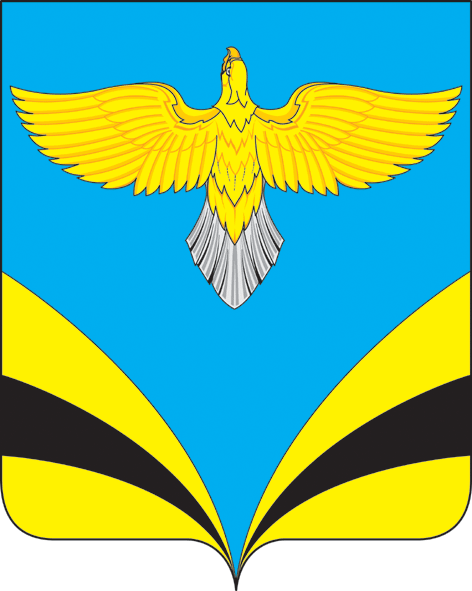 